Арматура финского производства для российской промышленности и энергетикиwww.petrosnab.net642-72-27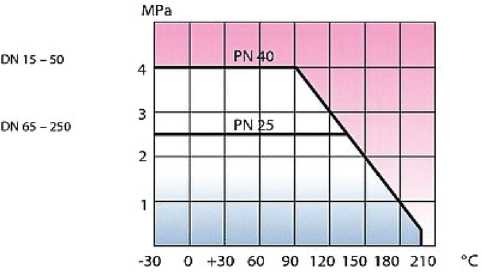 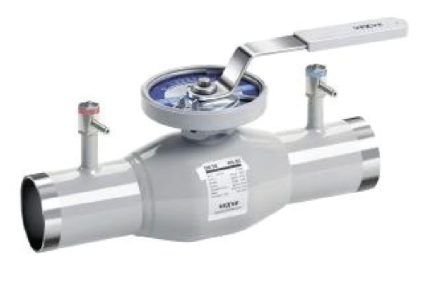 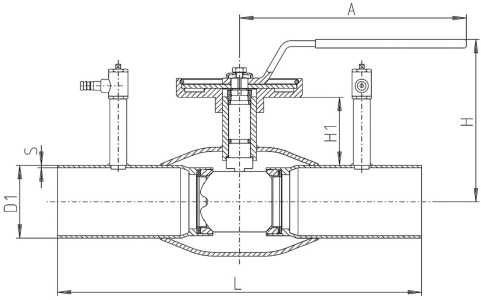 DNPNКодD1SHH1ALКг1540240 01521,32,0100181402300,92040240 02026,92,0100181402300,92540240 02533,72,0100271502301,13240240 03242,42,0100271502601,34040240 04048,32,5105331902602,15040240 05060,32,0110331903002,66525240 06576,13,0165522803004,38025240 08088,93,0175582803005,210025240 100114,33,0190562803257,212525240 125139,73,02105842032511,515025240 150168,33,02306460035016,420025240 200219,14,0-74-4003625025240 250273,04,0-88-53071